Please bring this completed application to Effina’s Tuscan Grille in Jacksonville between the hours of 2 pm - 4 pm Tues. - Fri.	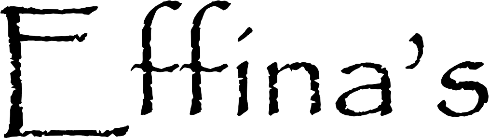 Effina’s A Tuscan Grille501 Pelham Rd. N.Jacksonville, AL 36265(256) 782-0008Effina’s Downtown919 Noble StAnniston, AL 36201(256) 770-4830Applicant InformationApplicant InformationApplicant InformationApplicant InformationApplicant InformationApplicant InformationApplicant InformationApplicant InformationApplicant InformationApplicant InformationLast NameLast NameLast NameLast NameLast NameFirstFirstM.I.M.I.DateAddressAddressAddressAddressAddressAddressAddressPhonePhonePhoneCityCityCityCityStateStateZIPE-mailE-mailE-mailDate AvailableDate AvailableDate AvailableDate AvailableSecurity No.Security No.Security No.Desired SalaryDesired SalaryDesired SalaryPosition Applied forPosition Applied forPosition Applied forPosition Applied forLocation:       Anniston      Jacksonville  Location:       Anniston      Jacksonville  Location:       Anniston      Jacksonville  Applying for   Full Time     Part Time Applying for   Full Time     Part Time Applying for   Full Time     Part Time SPECIAL SKILLS OR TRAINING (Please be specific to skills related to work with our company.)SPECIAL SKILLS OR TRAINING (Please be specific to skills related to work with our company.)SPECIAL SKILLS OR TRAINING (Please be specific to skills related to work with our company.)SPECIAL SKILLS OR TRAINING (Please be specific to skills related to work with our company.)SPECIAL SKILLS OR TRAINING (Please be specific to skills related to work with our company.)SPECIAL SKILLS OR TRAINING (Please be specific to skills related to work with our company.)SPECIAL SKILLS OR TRAINING (Please be specific to skills related to work with our company.)SPECIAL SKILLS OR TRAINING (Please be specific to skills related to work with our company.)SPECIAL SKILLS OR TRAINING (Please be specific to skills related to work with our company.)SPECIAL SKILLS OR TRAINING (Please be specific to skills related to work with our company.)EducationEducationEducationEducationEducationEducationEducationEducationEducationEducationHigh SchoolHigh SchoolFrom             ToFrom             ToFrom             ToFrom             ToMajor                                     Major                                     Date GraduatedDate GraduatedCollegeCollegeFrom             ToFrom             ToFrom             ToFrom             ToMajor                                     Major                                     Date GraduatedDate GraduatedOtherOtherFrom             ToFrom             ToFrom             ToFrom             ToMajor                                     Major                                     Date GraduatedDate GraduatedPrevious EmploymentPrevious EmploymentPrevious EmploymentPrevious EmploymentPrevious EmploymentPrevious EmploymentPrevious EmploymentPrevious EmploymentPrevious EmploymentPrevious EmploymentCompanyCompanySupervisorSupervisorSupervisorSupervisorSupervisorPhonePhonePhoneJob TitleJob TitleStarting Salary $Starting Salary $Starting Salary $Starting Salary $Starting Salary $Ending Salary $Ending Salary $Ending Salary $ResponsibilitiesResponsibilitiesResponsibilitiesResponsibilitiesResponsibilitiesResponsibilitiesResponsibilitiesResponsibilitiesResponsibilitiesResponsibilitiesFrom                  ToReason for LeavingReason for LeavingReason for LeavingReason for LeavingReason for LeavingReason for LeavingReason for LeavingReason for LeavingReason for LeavingCompanyCompanySupervisorSupervisorSupervisorSupervisorSupervisorPhonePhonePhoneJob TitleJob TitleStarting Salary $Starting Salary $Starting Salary $Starting Salary $Starting Salary $Ending Salary $Ending Salary $Ending Salary $ResponsibilitiesResponsibilitiesResponsibilitiesResponsibilitiesResponsibilitiesResponsibilitiesResponsibilitiesResponsibilitiesResponsibilitiesResponsibilitiesFrom                  ToReason for LeavingReason for LeavingReason for LeavingReason for LeavingReason for LeavingReason for LeavingReason for LeavingReason for LeavingReason for LeavingCompanyCompanyCompanySupervisorSupervisorSupervisorSupervisorPhonePhonePhoneJob TitleJob TitleJob TitleStarting Salary $Starting Salary $Starting Salary $Starting Salary $Ending Salary $Ending Salary $Ending Salary $ResponsibilitiesResponsibilitiesResponsibilitiesResponsibilitiesResponsibilitiesResponsibilitiesResponsibilitiesResponsibilitiesResponsibilitiesResponsibilitiesFrom                  ToReason for LeavingReason for LeavingReason for LeavingReason for LeavingReason for LeavingReason for LeavingReason for LeavingReason for LeavingReason for LeavingIf hired, are you able to submit proof that you are legally eligible for employment in the United States?    Yes      No  If hired, are you able to submit proof that you are legally eligible for employment in the United States?    Yes      No  If hired, are you able to submit proof that you are legally eligible for employment in the United States?    Yes      No  If hired, are you able to submit proof that you are legally eligible for employment in the United States?    Yes      No  If hired, are you able to submit proof that you are legally eligible for employment in the United States?    Yes      No  If hired, are you able to submit proof that you are legally eligible for employment in the United States?    Yes      No  If hired, are you able to submit proof that you are legally eligible for employment in the United States?    Yes      No  If hired, are you able to submit proof that you are legally eligible for employment in the United States?    Yes      No  If hired, are you able to submit proof that you are legally eligible for employment in the United States?    Yes      No  If hired, are you able to submit proof that you are legally eligible for employment in the United States?    Yes      No  Have you ever been convicted of a felony?   Yes      No     If yes, explain. Have you ever been convicted of a felony?   Yes      No     If yes, explain. Have you ever been convicted of a felony?   Yes      No     If yes, explain. Have you ever been convicted of a felony?   Yes      No     If yes, explain. Have you ever been convicted of a felony?   Yes      No     If yes, explain. Have you ever been convicted of a felony?   Yes      No     If yes, explain. Have you ever been convicted of a felony?   Yes      No     If yes, explain. Have you ever been convicted of a felony?   Yes      No     If yes, explain. Have you ever been convicted of a felony?   Yes      No     If yes, explain. Have you ever been convicted of a felony?   Yes      No     If yes, explain. DISCLAIMER AND SIGNATUREDISCLAIMER AND SIGNATUREDISCLAIMER AND SIGNATUREDISCLAIMER AND SIGNATUREDISCLAIMER AND SIGNATUREDISCLAIMER AND SIGNATUREDISCLAIMER AND SIGNATUREDISCLAIMER AND SIGNATUREDISCLAIMER AND SIGNATUREDISCLAIMER AND SIGNATUREI certify that my answers are true and complete to the best of my knowledge.If this application leads to employment, I understand that false or misleading information in my application or interview 
may result in my release.I certify that my answers are true and complete to the best of my knowledge.If this application leads to employment, I understand that false or misleading information in my application or interview 
may result in my release.I certify that my answers are true and complete to the best of my knowledge.If this application leads to employment, I understand that false or misleading information in my application or interview 
may result in my release.I certify that my answers are true and complete to the best of my knowledge.If this application leads to employment, I understand that false or misleading information in my application or interview 
may result in my release.I certify that my answers are true and complete to the best of my knowledge.If this application leads to employment, I understand that false or misleading information in my application or interview 
may result in my release.I certify that my answers are true and complete to the best of my knowledge.If this application leads to employment, I understand that false or misleading information in my application or interview 
may result in my release.I certify that my answers are true and complete to the best of my knowledge.If this application leads to employment, I understand that false or misleading information in my application or interview 
may result in my release.I certify that my answers are true and complete to the best of my knowledge.If this application leads to employment, I understand that false or misleading information in my application or interview 
may result in my release.I certify that my answers are true and complete to the best of my knowledge.If this application leads to employment, I understand that false or misleading information in my application or interview 
may result in my release.I certify that my answers are true and complete to the best of my knowledge.If this application leads to employment, I understand that false or misleading information in my application or interview 
may result in my release.SignatureSignatureSignatureSignatureSignatureSignatureSignatureDateDateDate